Aşağıda verilen kaldıraç örneklerini uygun olan bölmeye göre işaretleyiniz. (10 p)Aşağıda verilen ifadelerden doğru olanın başına “D” yanlış olanın başına “Y” harfi yazınız (8p)(   ) İş kolaylığı sağlayan makinelere basit makine denir.(   ) Basit makineler işten kazanç sağlarlar.(   ) Basit makinelerde yoldan kazanç varsa farklı oranda kuvvetten kazanç olur.(   ) Sabit ve hareketli makaraların birlikte kullanıldığı sisteme palanga denir.(   ) Eğik düzlemde daima kuvvetten kayıp vardır.(   ) Sabit makaralar sadece kuvvetin yönünü değiştirir.(   ) Haraketli makaralarda yoldan kayıp kuvvetten kazanç olur.(   ) Desteğin ortada olan kaldıraçta destek noktası kuvvete yaklaştırılınca kuvvetten kazanç olur.Şekildeki düzenekte kuvvet kazancı kaçtır? İşlem yaparak cevaplayınız. (4p)Aşağıdaki soruları cevaplayarak uygun basit makinelerle eşleştiriniz (10 p)Aşağıdaki soruları şekli verilen bileşik makineye göre cevaplandırınız.Şekildeki sistem dengede olup makara ağırlıkları ve sürtünmeler önemsizdir. Buna göre T2 ve P’nin değerleri kaçtır? İşlem yaparak bulunuz. (5*2=10 p)Şekilde yarıçapları verilen dişlilerden L ok yönünde 2 tur dönerse diğer dişlerin dönme yönlerini ve tur sayılarını işlem yaparak aşağıdaki tabloya yazınız. (6p)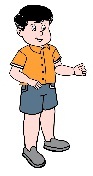 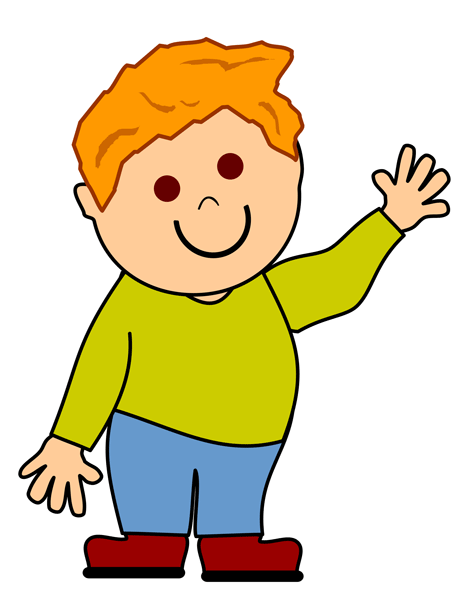 Selim eğik düzlemdeki merdivenleri kullanarak Kasım ise makarayı kullanarak eşit ağırlıktaki yükü K noktasına çıkarmışlardır. Buna göre aşağıdaki ifadelerden doğru olanlara “D” harfi yanlış olanlara ise “Y” harfi koyarak cevaplandırınız. (5*2=10p)(  ) Selim P yükünden daha küçük kuvvet uygulamıştır.(   ) Kasım enerjiden kazanç sağlamıştır.(   ) Yapılan işler aynıdır.(   )Selim’in iş kazancı daha fazladır.(   )Selim daha kısa mesafede K noktasına ulaşır.Aşağıda mayoz ve mitoz bölünmenin özellikleri karışık olarak verilmiştir. Bu özelliklerin numarasını uygun bölüme yazınız. (10p)Aşağıdaki şekilde numaralandırılmış bölümde meydana gelen olayların isimlerini ve bu olaylarda kromozom sayısında meydana gelen değişikliği tabloya yazınız. (5*2=10p)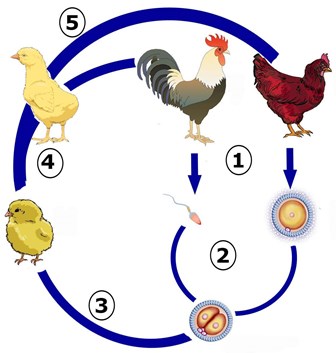 Aşağıdaki üreme organına ait yapıların isimlerini yazınız. (8p)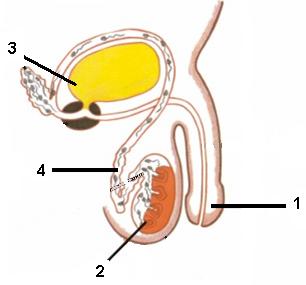 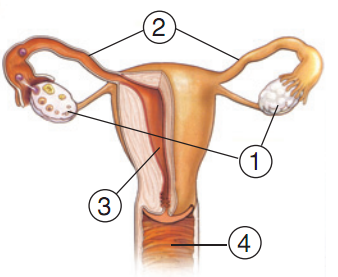 Kromozom sayısı 2n= 34 olan bir hücre arka arkaya 2 mitoz ve 1 mayoz bölünme geçiriyor. Bölünme sonucunda oluşan hücre sayısı ve kromozom sayısını bulunuz. (4p)ÖrneklerDesteğin ortada olduğu kaldıraçKuvvetin ortada olduğu kaldıraçYükün ortada olduğu kaldıraçKerpetenKeserEl arabasıTenis raketiFındık kıracağıCımbızTahterevalliKürekMenteşeli kapıİnsan kolu1Kuvvetin yüke eşit olduğu makara.2Destek üzerinde kolayca hareket edebilen çubuk.3Desteğin ortada olduğu kaldıraca örnektir.4Yük taşımada kullanılan yokuş.5Vidaları sabitlemeye yarayan basit makine.6Kuvvetin ortada olduğu kaldıraca örnektir.7Kuyudan su çekmeye yarayan basit makine.8Üzerinde dişler bulunan dönmeye yarayan basit makine.9Birbirine kayışla bağlı basit makine.10Maddeleri sıkıştırmaya yarayan çıkrık örneği.Dişli çarkMengenePenseSabitÇıkrıkMaşaKaldıraçKasnakEğik düzlemTornavidaKNMDönme YönleriTur Sayıları1Homolog kromozomlar bu bölünmede görülür..2Kardeş kromatidler birbirinden ayrılır.3Genetik yapıdan farklı hücreler oluşur.4DNA kendini eşler.5Sitoplazma bölünmesi olur.62 yeni hücre oluşur.7Tek hücrelilerde üremeyi sağlar.8Çok hücrelilerde üremeyi sağlar.9Kalıtsal çeşitliliği sağlar.10Kromozom sayısı sabit kalır.MAYOZMİTOZORTAK (Mayoz ve Mitoz)Olayların İsmiKromozom sayısındaki değişim12345